
CONFIRMATION OF ARRIVALSection to be completed AT THE BEGINNING OF THE INTERNSHIPPlease send this certificate upon arrival to host institution to oma.outgoing@upf.eduSUBJECT: NAME_SURNAME_Erasmus+ pràctiques_Arrival Certificate
Universitat Pompeu Fabra  - International Relations Service
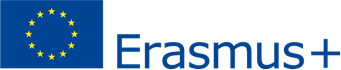 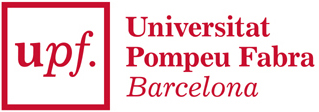 THIS IS TO CERTIFY THAT:THIS IS TO CERTIFY THAT:To be filled by the student  (a emplenar per l’estudiant):
SURNAME  (Cognoms): __________________________________    NAME (Nom): ______________________                                                                                      NIA: _____________      STUDIES  (Estudis a la UPF): _____________________________________________To be filled by the student  (a emplenar per l’estudiant):
SURNAME  (Cognoms): __________________________________    NAME (Nom): ______________________                                                                                      NIA: _____________      STUDIES  (Estudis a la UPF): _____________________________________________To be filled by the student  (a emplenar per l’estudiant):
SURNAME  (Cognoms): __________________________________    NAME (Nom): ______________________                                                                                      NIA: _____________      STUDIES  (Estudis a la UPF): _____________________________________________from the UNIVERSITAT POMPEU FABRA, has arrived as an ERASMUS+ training student at our company/institution:Start date:   ______, ______, ______         Expected end date:   ______, ______, ______                        day         month   	year                                                       day       month      yearfrom the UNIVERSITAT POMPEU FABRA, has arrived as an ERASMUS+ training student at our company/institution:Start date:   ______, ______, ______         Expected end date:   ______, ______, ______                        day         month   	year                                                       day       month      yearfrom the UNIVERSITAT POMPEU FABRA, has arrived as an ERASMUS+ training student at our company/institution:Start date:   ______, ______, ______         Expected end date:   ______, ______, ______                        day         month   	year                                                       day       month      yearTo be filled by the Receiving Organisation/Enterprise:To be filled by the Receiving Organisation/Enterprise:To be filled by the Receiving Organisation/Enterprise:Name of the organisation or company:The present certificate must be filled in and signed by the host institution ABSOLUTELY NOT BEFORE the arrival of the student’s period of internship.The present certificate won’t be valid if the date of the signature precedes the above indicated date of arrival.Date:The present certificate must be filled in and signed by the host institution ABSOLUTELY NOT BEFORE the arrival of the student’s period of internship.The present certificate won’t be valid if the date of the signature precedes the above indicated date of arrival.Date:Name of the signatory:The present certificate must be filled in and signed by the host institution ABSOLUTELY NOT BEFORE the arrival of the student’s period of internship.The present certificate won’t be valid if the date of the signature precedes the above indicated date of arrival.Date:The present certificate must be filled in and signed by the host institution ABSOLUTELY NOT BEFORE the arrival of the student’s period of internship.The present certificate won’t be valid if the date of the signature precedes the above indicated date of arrival.Date:Function:The present certificate must be filled in and signed by the host institution ABSOLUTELY NOT BEFORE the arrival of the student’s period of internship.The present certificate won’t be valid if the date of the signature precedes the above indicated date of arrival.Date:The present certificate must be filled in and signed by the host institution ABSOLUTELY NOT BEFORE the arrival of the student’s period of internship.The present certificate won’t be valid if the date of the signature precedes the above indicated date of arrival.Date:Stamp and Signature of Training Supervisor:The present certificate must be filled in and signed by the host institution ABSOLUTELY NOT BEFORE the arrival of the student’s period of internship.The present certificate won’t be valid if the date of the signature precedes the above indicated date of arrival.Date:The present certificate must be filled in and signed by the host institution ABSOLUTELY NOT BEFORE the arrival of the student’s period of internship.The present certificate won’t be valid if the date of the signature precedes the above indicated date of arrival.Date: